minutes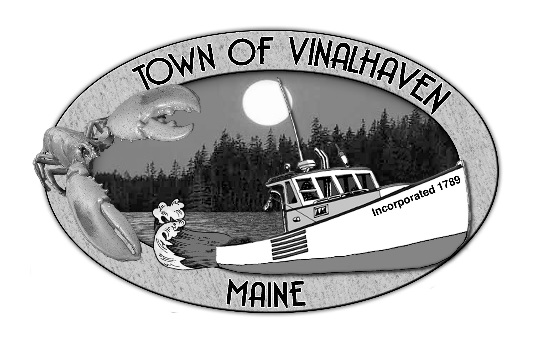 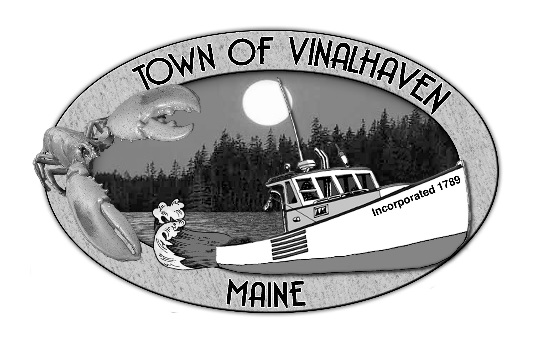 Monday, January 14th, 20195:00 PMTOWN OFFICERoll CALL – Selectmen Eric Gasperini, Pamela C. Alley, Phillip Crossman, Jacob Thompson; Town Manager Andrew J. Dorr and Town Clerk Darlene M. Candage.Approve Agenda – Motion by Eric Gasperini to approve the agenda as written.  Second by Jacob Thompson.  Vote 3-0-0.  Motion carried.  old Business Approve and Sign Special Town Meeting Warrant for January 22nd, 2019 – Motion by Eric Gasperini to approve and sign Special Town Meeting Warrant for January 22nd, 2019.  Second by Jacob Thompson.  Vote 3-0-0.  Motion carried.  Warrant was passed for signatures.Pam Alley arrived.Adjourn – Motion by Eric Gasperini to adjourn at 5:02 PM.  Second by Jacob Thompson.  Vote 4-0-0.  Motion carried. Respectfully Submitted,____________________________________Darlene M. Candage, Town Clerk 